COMPETITION ENTRY FORMFirst News School Newspaper of the Year Awards 2019 – 2020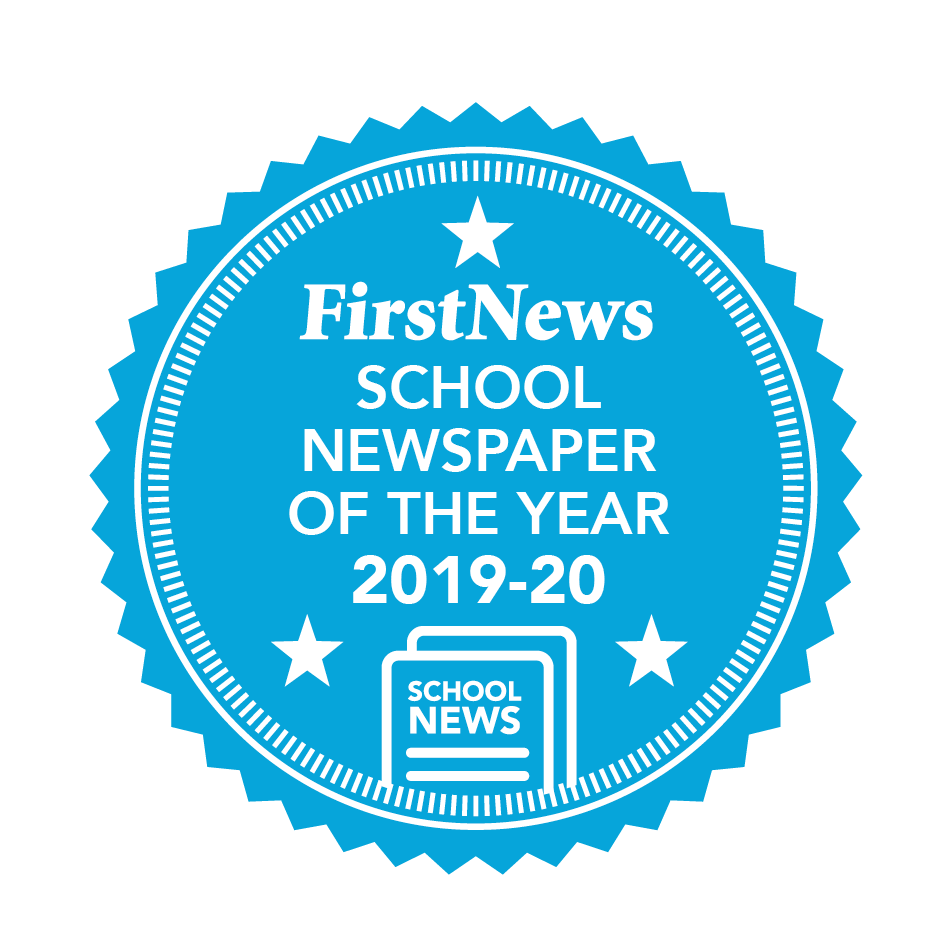 Please complete this admission form and submit it with your newspaper entry. Ask your teacher to help you with this bit if you need to! To enter the School Newspaper of the Year Awards, please attach the newspaper or link to your news project to an email (along with this entry form) and send to: schools@firstnews.co.uk. Please write NEWSPAPER AWARDS in the subject box). If your team has worked collaboratively to put together your newspaper, you can also enter into the Editorial Team of the Year Award. This year we have introduced a Home Newspaper Award for children who are independently making their own newspapers at home.Award categories you are entering (please tick):COMPETITION ENTRY FORMSend your entries to us by Wednesday 24 June. We will announce the winners on 3 July in First News.Primary School NewspaperSecondary School NewspaperEditorial Team of the YearDoes your editorial team work really collaboratively to make your school newspaper happen?Innovative News Projecte.g news website, podacast, writing for local newspaper etc.Home NewspaperIf entering this award, please do not fill in any of the teacher/school information. Your or a parent’s details will do.Tell us about your newspaper 
(or news project if entering the ‘Innovative News Project’ category)Who wrote/writes it?How did/do you choose the stories/features?Who put/puts it together? (writing, designing, printing etc.)Who reads it?How often is it produced? (termly, monthly etc.)Why do you think your entry should win?Why do you think your entry should win?Why should your newspaper team win the ‘Editorial Team of the Year’ award?Why should your newspaper team win the ‘Editorial Team of the Year’ award?Your name/ Class name:Your age:Your teacher’s name:Your teacher’s name:School name:School name:School address and postcode:School telephone number:School email:School email: